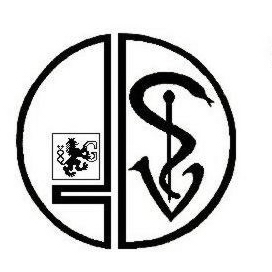                                     Střední odborná škola veterinární,                                     Hradec Králové – Kukleny, Pražská 68                                     _________________________________________________________                                             Pražská třída 68/18, 500 04 Hradec Králové: IČO 62690281. č.ú. 3336511/0710 ČNB Hradec                                              Králové  tel: 495 535 386. fax: 495 535 400. e-mail: kancelar@sosovet.cz                             SMLOUVAo zajištění výuky a výcviku řízení motorových vozidel sk. B, pro žáky Střední odborné školy veterinární, Hradec Králové-Kukleny, Pražská 68I.Smluvní stranyStřední odborná škola veterinární Hradec Králové – Kukleny, Pražská 68Se sídlem: 	    Pražská 68/18, 500 04 Hradec KrálovéZastoupena:                           Ing. Bc. Hanou Rubáčkovou, ředitelkou školyVe věcech dodávky pověřena: Monika NovotnáIČO:	    62690281. Nejsme plátci DPH.Bank. spoj.:	    česká národní banka Hradec Králové, č.ú.: 3336511 / 0710Telefon:	    495 535 386Osoba oprávněná jednat ve věcech realizace: Monika NovotnáEmail:	    kancelar@sosvet.cz(dále jen „objednatel“)Obchodní firma	Střední odborná škola a Střední odborné učiliště,                                      Hradec Králové, Vocelova 1338Se sídlem:	Vocelova 1338/2, Hradec Králové, Pražské Předměstí, 500 02Zastoupena:	Ing. Lukášem Nepokojem – ředitelemIČO:	00175790DIČ:	CZ001757902Bankovní spojení:              Komerční banka Hradec Králové č.ú. 23134511 / 0100Zapsána v obchodním rejstříku vedeném Zřizovací listina KÚ KHKOsoba oprávněná jednat ve věcech realizace: p. Pavel Půhonýtel.:  601 576 882Email: puhony@vocelova.cz(dále jen „dodavatel“)II. Předmět smlouvyVýše jmenovaná autoškola dodavatele zajistí:provedení výuky a výcviku řízení motorových vozidel sk. B v zákonem předepsaném rozsahu dle zákona č. 247/2000 Sb. v platném znění.Jedná se o maximálně 90 žáků oboru vzdělání 43-41-M/01 Veterinářství. Rozsah plnění je podrobně specifikován nabídkou dodavatele podanou v rámci výběrového řízení příslušné veřejné zakázky.III. Cena za službyCena výuky řízení motorových vozidel byla dohodnuta následovně:21 850,00 Kč za jednoho žákaZměna dohodnuté ceny je možná pouze v případě zvýšení ceny PHM o více jako 50 % od průměrné stanovené ceny PHM dle vyhlášky č. 589/2020 Sb., která v době uzavření smlouvy činí u benzínu „95“ 45,00 Kč a u motorové nafty 47,00 Kč. Změna ceny musí být přitom odsouhlasena oběma smluvními stranami, a to nejpozději při ukončení výuky řízení motorových vozidel. Dále je možné upravovat cenu služby pouze v případě zákonné změny počtu vyučovacích hodin. Změna ceny bude řešena číslovaným dodatkem této smlouvy. Faktura (daňový doklad) bude vystavena vždy po skončení kalendářního měsíce dle skutečně odučených hodin a bude rozdělena na část mzdových nákladů a provozních nákladů na žáka, krát počet žáků v daném měsíci. Jejich splatnost je dohodnuta v délce 14 dní ode dne předání objednateli. Pro případ prodlení s úhradou faktury nebo její části je dohodnout postup dle ustanovení § 1970 Zákona 89/2012 Sb., občanský zákoník, v platném znění.IV. Termín plněníZahájení:     1. 9. 2022Ukončení: 30. 6. 2023V. Ostatní ujednáníOdpovědný pracovník pro koordinaci činnosti autoškoly je p. Pavel Půhoný.  Dokumentace       o výuce a výcviku řízení motorových vozidel potřebná k uzavření školního roku 2022/2023 bude dodavatelem předána do 30. 6. 2023. (zápisy v třídní knize, uzavření klasifikace).Dodavatel do 30.9.2022 předá pověřené osobě objednatele seznam žáků, kteří podle zákona     č. 247/2000 Sb. nesplňují podmínky (věk 18 let) k vykonání závěrečné zkoušky do 30.6.2023. Výuka a výcvik těchto žáků bude řešen písemným dodatkem této smlouvy. Dodatek bude podepsán oběma smluvními stranami nejpozději do 15.10.2022.Objednavatel zajistí od 1.září 2022 pro všechny žáky výuku teorie v rozsahu dvou po sobě jdoucích vyučovacích hodin týdně. Termíny výuky jízd mohou být v době školní výuky, dodavatel vydá potvrzení o účasti na jízdě (jméno, den, čas, od-do.) Nástup žáků bude v areálu školy. Dodavatel průběžně vede stanovenou dokumentaci o výuce a výcviku řízení motorových vozidel dle zákona č.247/2000 Sb. včetně průkazů žadatelů. Žadatelé musí mít průkazy během výcviku po celou dobu u sebe a na vyžádání odpovědného pracovníka pro koordinaci činnosti autoškoly je předložit ke kontrole.Dodavatel je povinen dodržovat délku vyučovacích hodin a počet hodin výcviku s možností průběžné kontroly během výuky a výcviku.Dodavatel je povinen směřovat ukončení výcviku k termínu ukončení výuky pro danou skupinu, konzultovat průběžně s odpovědným pracovníkem pro koordinaci činnosti autoškoly průběh výuky a dodržet termín závěrečné zkoušky až po absolvování základní výuky a výcviku pro danou skupinu.Dodavatel je povinen předat po ukončení výuky a výcviku za školní rok 2022/2023 odpovědnému pracovníkovi pro koordinaci činnosti autoškoly stanovenou dokumentaci dle zákona č.247/2000 Sb. a vyhlášky č. 167/2002 Sb., a to nejpozději do 4. 7. 2023 (seznamy přihlášených žáků, seznamy žáků absolvujících první termín závěrečné zkoušky na odboru dopravy MM HK, potvrzení o ukončení výuky a výcviku ze zdravotních či jiných důvodů). Pro případné škody na majetku a zdraví platí příslušné právní předpisy, zejména školský zákon, zákoník práce a další.Smlouva se uzavírá na dobu určitou dle termínu plnění. Nabývá platnosti dnem podpisu oběma smluvními stranami. V případě závažného porušení sjednaných podmínek je možno od smlouvy odstoupit okamžitě. V případě ostatních porušení smlouvy je možno od smlouvy odstoupit písemnou výpovědí, která byla sjednána v délce 30 dní ode dne uvědomění druhého účastníka.VI. Závěrečná ustanoveníDodavatel zajistí bezúhonnost všech zúčastněných vyučujících předložením výpisu z rejstříku trestů objednavateli.Dodavatel nemůže bez souhlasu objednavatele postoupit svá práva a povinnosti plynoucí ze smlouvy třetí osobě.Dodavatel prohlašuje, že si je vědom skutečnosti, že kupující, má zájem na realizaci veřejné zakázky v souladu se zásadami společensky odpovědného zadávání veřejných zakázek. V případě vyhlášení mimořádných opatření orgány veřejné moci vydaných v souvislosti se šířením zdraví ohrožující nákazy, popř. vyhlášení nouzového stavu na území České republiky, se plnění uvedené v této smlouvě prodlužuje, a to nejdéle o dobu trvání zpřísněných opatření. Tato smlouva je vyhotovena ve dvou vyhotoveních, z nichž jedno obdrží dodavatel, druhé objednavatel. Účastníci po přečtení této smlouvy prohlašují, že smlouva byla uzavřena na základě svobodné vůle, prosté omylů a nebyla uzavřena ani v tísni, ani za nápadně nevýhodných podmínek a na důkaz toho připojují své podpisy.V Hradci Králové  dne 12.5.2022       	      V Hradci Králové dne  12.5.2022Rubáčková                                                                                            Nepokoj……………………………						……………………………Objednavatel:								Dodavatel: